Конспект занятия по математике в старшей группе по ФГОС. «Помоги Маше»                                                                                             Воспитатель: Ермакова Н.С.Задачи: Образовательные: 1)Закреплять прямой и обратный счет от 1 до 7, «соседей» чисел. 2)Закреплять представления детей о геометрических фигурах. Продолжать учить называть дни недели. Соотносить цифры с количеством предметов. Формировать умение решать логические задачи. Воспитательные:1)Воспитывать самостоятельность, умение понимать учебную задачу и выполнять её самостоятельно;2)Воспитывать интерес к математическим занятиям.Развивающие: Развивать мелкую моторику рук, внимание, усидчивость, логическое мышление. Демонстрационный материал: Куклы Маша, геометрические фигуры. Раздаточный материал: Геометрические фигуры, счетные палочки.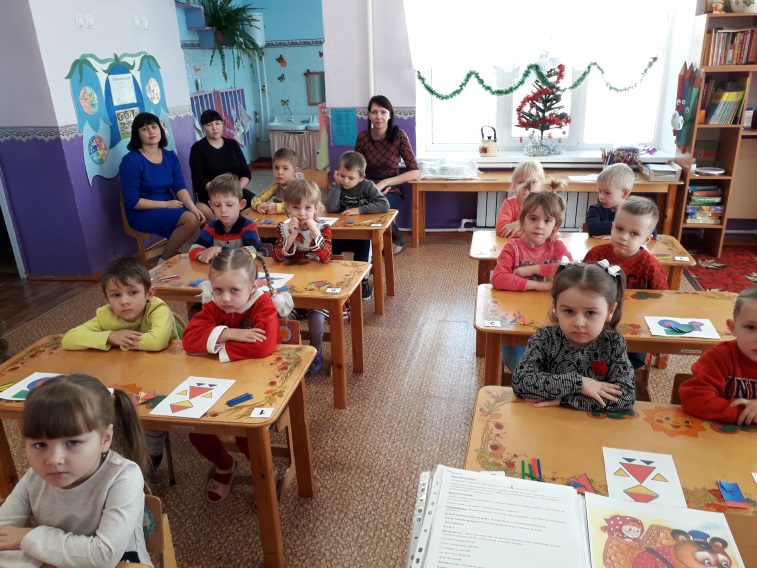  Ход занятия: Часть 1 Воспитатель: - Дети сегодня к нам на занятие пришла очень интересная гостья. Узнаем и увидим мы её, только когда отгадаем загадку. Слушайте внимательно: Сидит в корзинке девочка У Мишки за спиной Он сам того не ведая Несет ее домой. Воспитатель: - Из какой сказки гостья, ребята? Ответы детей: - Маша и Медведь. Воспитатель: - Да, действительно, эта сказка называется Маша и Медведь. А вот и она. Маша мне рассказала, что скучно ей стало в лесу, и она решила прийти к ребятам в детский сад и поиграть с вами. Дело в том, что Маша и Медведь очень любят у себя в лесном домике заниматься математикой. Но есть у Маши и такие задания, с которыми они справиться не могут. Дети, давайте мы им поможем? Согласны? Ответы детей: - Да.Воспитатель: - У Маши есть конверты, в котором написаны задания. Берем конверт, открываем и читаем: Вот здесь цифры перепутались. Помогите им найти своё место.Задание №1. 1)Вспомнить порядковый счёт от 1 до 7.2)Вспомнить обратный счёт от 7 до 1.3)Назовите соседей числа: 3, 5, 6.4)Назовите число, живущее между числами  5 и 7, 4 и 6, 5 и 35)Назовите цифру, которая стоит после цифры 3, 4, 6, 2, 56)Назовите цифру, которая стоит перед цифрой 2, 4, 67)Назовите последующее число чисел 2, 5, 4,6.Все числа вернули на свои места, молодцы!Воспитатель: А теперь возьмем второй конверт у Маши.Задание №2Воспитатель: У вас на столах лежат геометрические фигуры. На листке надо выложить из геометрических фигур то, что показано у каждого на рисунке.Дети выкладывают.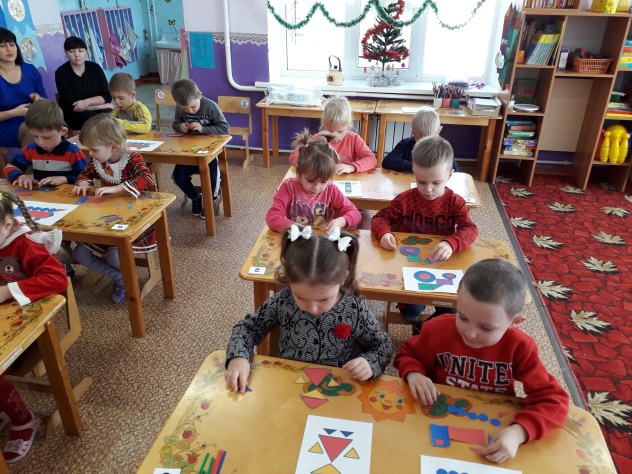 -Молодцы, как быстро вы справились с заданием. Маша предлагает сделать разминку.Поиграем в Д/и «Сосчитай и сделай»Воспитатель показывает карточку с цифрой и говорит: «Столько раз присесть (прыгнуть, хлопнуть, топнуть и т.д.), а дети должны в соответствии с числом на карточке произвести соответствующее количество раз заданное действие.3 раза хлопнуть
6 раз топнуть
4 раза присесть
7 раз прыгнуть   5 раз головой кивнуть 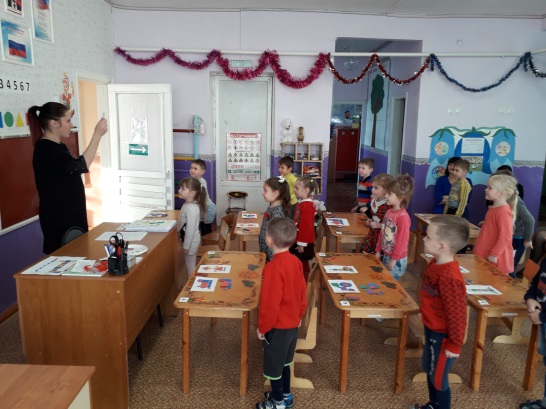 Молодцы, ребята. Задание № 3 - Открываем следующий конверт  и тут Весёлые задачки,  Маша не может справиться с задачками, поможем ей?Дидактическая игра «Веселые задачки»Мы будем их решать с помощью счетных палочек (Воспитатель читает задачку, а дети выкладывают на столах счетные палочки).Ежик поставил в вазочку 4 желтых листочка и 2 красных. Сколько всего листочков в вазе?У зайчонка было 6 морковок, 1 морковку он подарил медвежонку. Сколько морковок осталось?Около моста растут 4 березы и 4 липы. Сколько всего деревьев около моста?У белочки было 10 грибов, 3 гриба она отдала Ёжику. Сколько грибов осталось у белочки?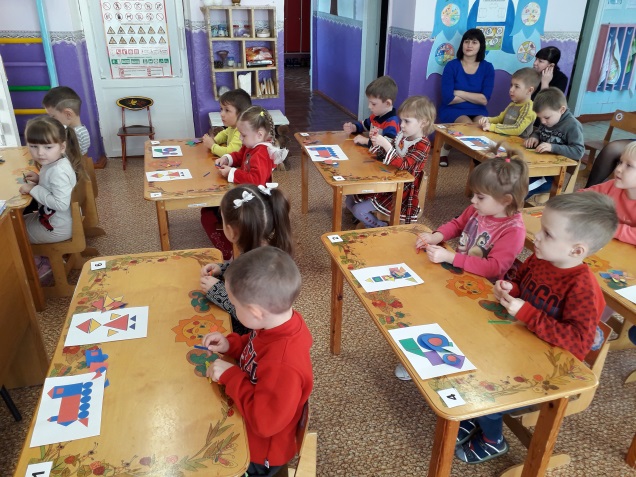 Воспитатель: - Очень хорошо, ребята. Маше очень понравились ваши ответы.Задание №4Игра  «Молчанка».Взяли цифры. Разложили прямой счёт.Я задаю вопросы – вы молча поднимаете цифру – ответ на заданный вопрос.-Сколько дней в неделе? (7)                                        -Сколько лап у собаки? (4)-Сколько поросят в сказке с волком?  (3)                  -Сколько лап у петуха? (2)-Сколько щупальцев у осьминога (8)                    -Сколько пальцев на руках?  (10)-Сколько пальцев на одной руке? (5)   -Сколько лепестков у цветика-семицветика? (7)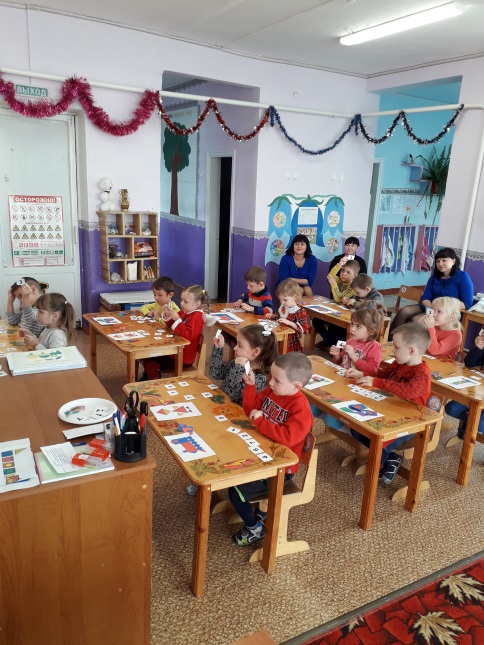 Анализ занятия: Воспитатель: - Ребята, а кто был у нас в гостях, и из какой сказки? -Что мы делали сегодня на занятии? (прямой и обратный счет, играли в игру «Сосчитай и сделай», выкладывали по образцу из геометрических фигур, решали задачки с помощью счетных палочек,  строили домики из счетных палочек)-Что вам больше всего понравилось?-Были трудные задание? Какое?-Какие знания нам пригодились, чтобы помочь Маше?(Умение считать, решать задачи, знание геометрических фигур)Все вы сегодня молодцы, справились с заданием и помогли Маше понять, как надо делать задания.